Únorový převrat 1948Od událostí zkonce února 1948 uběhlo už více než 70 let. Avšak důsledky převratu, kterému komunisté dali jméno Vítězný únor, si neseme dodnes. Ať to jsou osudy lidí, kteří vobdobí komunistické totality byli perzekvováni, rozsáhlé majetkové změny či emigrace významných postav české společnosti. Jaká byla cesta k 25. únoru 1948?Video: Únor 1948 z pohledu komunistické strany1 V úvodu videa se hovoří o demisi 12 ministrů. Zjistěte jejich jména a politickou stranu, za niž byli ve vládě.2 Několikrát je ve videu zmíněna Národní fronta. Zjistěte, co to bylo za organizaci a jakou měla úlohu v událostech z jara 1948.3 V návrhu Klementa Gottwalda na rekonstrukci vlády z 25. února je informace o dalších dvou demisích. Jakou stranu zastupovali tito ministři?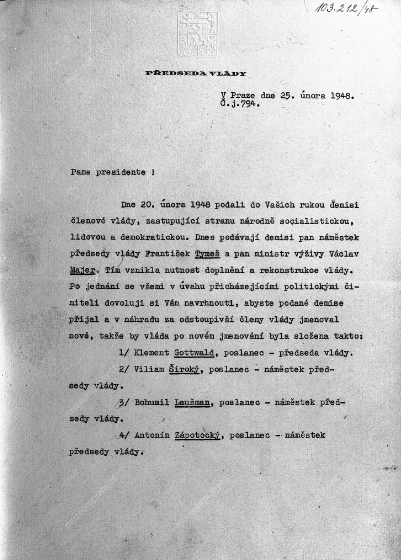 Obr. 1 – převzato z http://www.muzeumprahy.cz/unor-1948-v-praze/Celkem podalo demisi 14 ministrů z celkového počtu 26 členů vlády, tedy nadpoloviční většina. Měnilo to něco na ústavnosti či neústavnosti únorového převratu? Jak tuto situaci řešila tehdejší ústava?